Triangles in Circles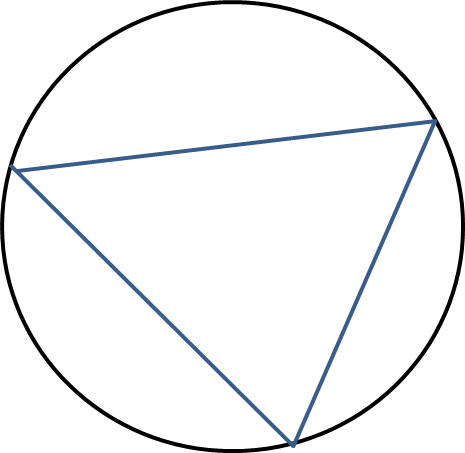 The triangle inscribes the circle.
(A shape inscribes another if it is inside and its boundaries touch but do not intersect the outer shape)The circle circumscribes the triangle.If the circumscribing shape is a circle, it is known as the circumcircle of the triangle.The centre of a circumcircle is known as the circumcentre.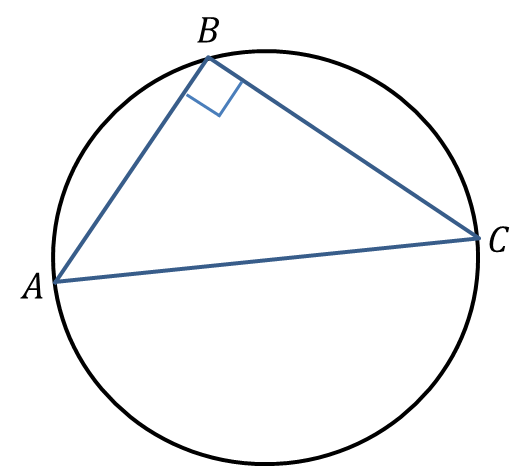 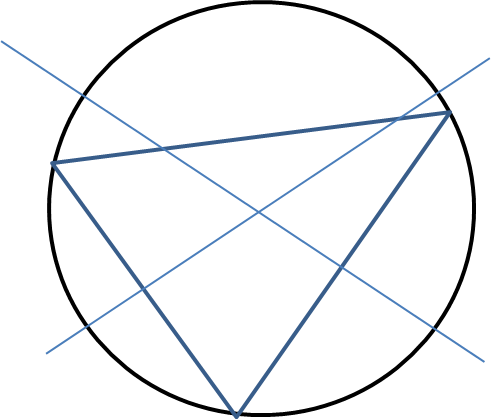 Examples1. The points  lie on a circle.a) Show that  is a diameter of the circle.2. The points  lie on the circumference of a circle. Determine the equation of the circle. Extension[STEP 2009 Q8 Edited] If equation of the circle  is , where  is a positive number, it can be shown that  touches the line  as well as the line .Find the equation of the incircle of the triangle formed by the lines ,  and .Note: The incircle of a triangle is the circle, lying totally inside the triangle, that touches all three sides.